Муниципальное казенное учреждение«Управление образования администрации муниципального образования «город Саянск»ПРИКАЗот  26.04.2018                                                                     116-26-227г. СаянскО проведении конкурса «Лучший сайт образовательного учреждения – 2018» 	В целях развития единой информационно-образовательной среды системы образования города Саянска, активизации деятельности образовательных учреждений  по созданию и поддержке в актуальном состоянии официальных сайтов, соответствия их действующему законодательству в сфере ИКТ, ориентирования на активное использование сайтов в образовании и управлении, поощрения администраторов интернет-ресурсов, использующих наиболее прогрессивные и эффективные технологии ПРИКАЗЫВАЮ:Провести городской конкурс муниципальных образовательных учреждений «Лучший сайт образовательного учреждения – 2018» по номинациям:сайты образовательных учреждений дошкольного образования;сайты общеобразовательных учреждений среднего общего образования;сайты образовательных учреждений дополнительного образования.Утвердить Положение о конкурсе для образовательных учреждений города Саянска «Лучший сайт образовательного учреждения – 2018» (приложение 1).Утвердить сроки проведения конкурса с 03 мая по 20 августа 2018года.Утвердить состав организационного комитета и жюри конкурса:Безродных О.В., начальник МКУ УО АМО «город Саянск» - председатель;Кузюкова И.А., заместитель начальника МКУ УО АМО «город Саянск»;Кузьменко А.В., главный специалист-инспектор по учебной и воспитательной работе МКУ УО АМО «город Саянск»;Костюченко Л.А., директор МОУ ДПО ЦРО;Кадубец Т.П., методист МОУ ДПО ЦРО, руководитель отдела ИКТ;Курек А.М., методист по ИКТ МОУ ДПО ЦРО;Леонгардт С.И., МОУ ДПО ЦРО, программист.Контроль исполнения приказа возложить на директора МОУ ДПО ЦРО Костюченко Л.А.Начальник управления 
образования                                                                                О.В. Безродныхисп. Т.П. Кадубец, 5-52-08дело, ЦРО, гимназия, СОШ № 2-7, МБДОУ 1-36Приложение 1 к приказу от 26.04.2018 №116-26-227Городской  конкурс для образовательных учреждений города Саянска «Лучший сайт образовательного учреждения – 2018»Сроки проведения: 03.05.2018 -  20.08.2018Организаторы конкурса: МКУ УО АМО «город Саянск», МОУ ДПО ЦРОПОЛОЖЕНИЕо конкурсе для образовательных учреждений города Саянска «Лучший сайт образовательного учреждения – 2018»1. Общие положенияНастоящее Положение определяет порядок организации и проведения городского  конкурса «Лучший сайт образовательного учреждения  – 2018» (далее – Конкурс), его ресурсное и информационное обеспечение.Организаторами Конкурса являются МКУ Управление образования города Саянска (далее – Управление образования),  МОУ ДПО «Центр  развития образования города Саянска» (далее – МОУ ДПО ЦРО).Состав организационного комитета Конкурса  и состав жюри утверждается приказом Управления образования.Конкурс проводится на интернет-ресурсе МОУ ДПО ЦРО «Сетевые инициативы» по адресу http://sayansk-cro.ru/12-proekty/808-luchshij-sajt-obrazovatelnogo-uchrezhdeniya-2018.html 2. Цели и задачи КонкурсаЦель Конкурса – популяризация и поддержка лучших образовательных ресурсов города Саянска, способствующих развитию образования в сфере информационно-коммуникационных технологий.Задачи Конкурса:активизация деятельности образовательных учреждений (далее – ОУ) города Саянска  по созданию и поддержке в актуальном состоянии сайтов, ориентирование на активное их использование в образовании и управлении;поощрение разработчиков, авторов, администраторов интернет-ресурсов, использующих наиболее прогрессивные и эффективные технологии;развитие единой информационно-образовательной среды системы образования города Саянска.3. Порядок и сроки проведения КонкурсаОУ, подведомственные Управлению образования города Саянска, регистрируются в Конкурсе самостоятельно.Срок проведения с 03 мая по 20 августа 2018 года. Конкурс проводится заочно, жюри определяет победителей Конкурса по следующим номинациям:сайты образовательных учреждений дошкольного образования;сайты общеобразовательных учреждений среднего общего образования;сайты образовательных учреждений дополнительного образования.4. Порядок представления сайтов на Конкурс и предъявляемые требованияНа Конкурс принимаются сайты ОУ, размещенные на серверах, находящихся на территории Российской Федерации, содержащие информацию, не противоречащую Российскому законодательству, этическим нормам и доступную для оценивания в период проведения Конкурса.Не допускается наличие на сайтах рекламы, не соответствующей образовательным целям и задачам.Сайты, не соответствующие перечисленным выше условиям, могут быть сняты с участия в Конкурсе на любой его стадии.Для выдвижения сайта на Конкурс необходимо заполнить регистрационную форму на странице Конкурса  по ссылке https://docs.google.com/forms/d/e/1FAIpQLSc881uzfqodyhPTQgg6ERNnDf_T6jqwP__qw0ikpP3Q0_oDew/viewform?usp=sf_link   не позднее  01.06.2018 года.Сайты, поступившие на Конкурс позднее указанного срока, к рассмотрению не принимаются.Список сайтов-участников Конкурса размещается на интернет-ресурсе «Сетевые инициативы» http://sayansk-cro.ru/12-proekty/808-luchshij-sajt-obrazovatelnogo-uchrezhdeniya-2018.html  5. Организация КонкурсаОрганизационный комитет Конкурса формирует состав Жюри из сотрудников МКУ Управление образования города Саянска,  МОУ ДПО «Центр  развития образования города Саянска».Доступ к представленным на Конкурс материалам осуществляется со страницы Конкурса http://sayansk-cro.ru/12-proekty/808-luchshij-sajt-obrazovatelnogo-uchrezhdeniya-2018.html  на интернет-ресурсе «Сетевые инициативы».Авторские права на представленные в рамках Конкурса сайты сохраняются за их создателями при соблюдении условия ненарушения авторских прав третьих лиц.В контенте сайтов, представленных на Конкурс, могут быть использованы не только материалы, разработанные самостоятельно, но и заимствованные из различных источников. При использовании «чужих» материалов, участники Конкурса должны соблюдать Закон РФ «О защите авторских и смежных прав», что должно быть отражено на сайте. Организаторы Конкурса не несут ответственности в случае возникновения проблемных ситуаций, а сайты, оказавшиеся в такой ситуации, с Конкурса снимаются.Представленные на Конкурс сайты не рецензируются.Оргкомитет Конкурса:объявляет с помощью информационного письма (или другими способами) об условиях, порядке и сроках проведения Конкурса;организует проведение Конкурса;принимает заявки от участников;организует разработку и изготовление Дипломов, информационного баннера победителей Конкурса.Жюри имеет право установить дополнительные номинации, в которых определяются победители.Подведение итогов, награждение победителейДо 20 августа 2018 года жюри определяет победителей Конкурса, согласно критериям, описанным в Приложении.Итоги Конкурса утверждаются приказом МКУ Управление образования города Саянска и объявляются в разделе Конкурса на интернет-ресурсе МОУ ДПО «Центр  развития образования города Саянска» «Сетевые инициативы».Победители награждаются Дипломами Управления образования города Саянска и размещают на своем сайте информационный баннер победителя конкурса для создания позитивного имиджа учреждения.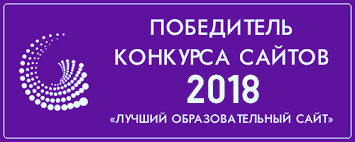 Приложение 2  Критерии оценивания сайтов ОУ города Саянска, представленных на конкурс «Лучший сайт образовательного учреждения – 2018»Соответствие требованиям Законодательства РФ (0 – 25 баллов)Соответствие требованиям Законодательства РФ (0 – 25 баллов)Соответствие требованиям Законодательства РФ (0 – 25 баллов)Соответствие требованиям Законодательства РФ (0 – 25 баллов)Соответствие требованиям Законодательства РФ (0 – 25 баллов)Приказ Федеральной службы по надзору в сфере образования и науки от 29 мая 2014 г. № 785Приказ Федеральной службы по надзору в сфере образования и науки от 29 мая 2014 г. № 785Соответствие структуры специального раздела «Сведения об образовательной организации» Приказу Федеральной службы по надзору в сфере образования и науки от 29 мая 2014 г. № 785 «Об утверждении требований к структуре официального сайта образовательной организации в информационно-телекоммуникационной сети «Интернет» и формату представления на нем информации».Соответствие структуры специального раздела «Сведения об образовательной организации» Приказу Федеральной службы по надзору в сфере образования и науки от 29 мая 2014 г. № 785 «Об утверждении требований к структуре официального сайта образовательной организации в информационно-телекоммуникационной сети «Интернет» и формату представления на нем информации».0 – 1 баллструктура специального раздела  полностью соответствует Приказу (последовательность и название подразделов) – 1 балл; структура специального раздела  не соответствует Приказу – 0 баллов.Информационное наполнение подразделов специального разделаИнформационное наполнение подразделов специального разделаСоответствие наполнения подразделов  специального раздела Приказу Федеральной службы по надзору в сфере образования и науки от 29 мая 2014 г. № 785 «Об утверждении требований к структуре официального сайта образовательной организации в информационно-телекоммуникационной сети «Интернет» и формату представления на нем информации».Соответствие наполнения подразделов  специального раздела Приказу Федеральной службы по надзору в сфере образования и науки от 29 мая 2014 г. № 785 «Об утверждении требований к структуре официального сайта образовательной организации в информационно-телекоммуникационной сети «Интернет» и формату представления на нем информации».0 – 11 балловпо 1 баллу за каждый подраздел.Актуальность информации, размещенной на официальном сайте ООАктуальность информации, размещенной на официальном сайте ООУстав, лицензия, свидетельство о государственной аккредитации, план финансово хозяйственной деятельности, результаты самообследования, календарный график, учебный план, ООП, численность обучающихся, трудоустройство обучающихся,  наличие вакантных мест для приема (перевода)Устав, лицензия, свидетельство о государственной аккредитации, план финансово хозяйственной деятельности, результаты самообследования, календарный график, учебный план, ООП, численность обучающихся, трудоустройство обучающихся,  наличие вакантных мест для приема (перевода)0 – 11 балловпо 1 баллу за каждый документ из списка.ГОСТ Р 52872-2012ГОСТ Р 52872-2012Соответствие ГОСТ Р 52872-2012 «Интернет-ресурсы. Требования доступности для инвалидов по зрению». Соответствие ГОСТ Р 52872-2012 «Интернет-ресурсы. Требования доступности для инвалидов по зрению». 0 – 1 баллсайт соответствует ГОСТ Р 52872-2012 – 1 балл;сайт не соответствует ГОСТ Р 52872-2012 – 0 баллов.Федеральный закон Российской Федерации от 27 июля 2016 г. № 152-ФЗФедеральный закон Российской Федерации от 27 июля 2016 г. № 152-ФЗСоответствие Федеральному закону Российской федерации от 27 июля 2006 г. № 152-ФЗ «О персональных данных». Соответствие Федеральному закону Российской федерации от 27 июля 2006 г. № 152-ФЗ «О персональных данных». 0 – 1 баллсайт соответствует РФ от 27 июля 2016 г. № 152-ФЗ – 1 балл;сайт не соответствует ФЗ РФ от 27 июля 2016 г. № 152-ФЗ – 0 баллов.Новостная лента (0 -7 баллов)Новостная лента (0 -7 баллов)Новостная лента (0 -7 баллов)Новостная лента (0 -7 баллов)Новостная лента (0 -7 баллов)Периодичность обновления новостных статей0 – 3 баллановости обновляются 2 раза в неделю и чаще – 3 балла;новости обновляются 1 раз в неделю – 2 балла;новости обновляются 2 - 3 раза в месяц  – 1 балл;новости обновляются 1 раз в месяц и реже – 0 баллов.0 – 3 баллановости обновляются 2 раза в неделю и чаще – 3 балла;новости обновляются 1 раз в неделю – 2 балла;новости обновляются 2 - 3 раза в месяц  – 1 балл;новости обновляются 1 раз в месяц и реже – 0 баллов.Оформление новостных статейНаличие даты, заголовка, анонса с картинкой.Объем новостной статьи (не более 100 слов и 1 графическое изображение. Если статья содержит более 100 слов и более одного графического изображения, необходимо использовать специальные возможности конструктора сайта: разделить новостную статью на 2 части, первая часть будет всегда отображаться на новостной странице сайта, вторая часть будет размещена в разделе Подробнее или  Читать далее.Наличие даты, заголовка, анонса с картинкой.Объем новостной статьи (не более 100 слов и 1 графическое изображение. Если статья содержит более 100 слов и более одного графического изображения, необходимо использовать специальные возможности конструктора сайта: разделить новостную статью на 2 части, первая часть будет всегда отображаться на новостной странице сайта, вторая часть будет размещена в разделе Подробнее или  Читать далее.0 – 2 баллавсе новостные статьи имеют заголовок, иллюстрацию,  датированы, объем статей соответствует требованиям   – 2 балла;все новостные статьи имеют заголовок, датированы, объем статей соответствует требованиям   – 1 балл;новостные статьи не соответствует требованиям оформления новостных статей – 0 баллов.0 – 2 баллавсе новостные статьи имеют заголовок, иллюстрацию,  датированы, объем статей соответствует требованиям   – 2 балла;все новостные статьи имеют заголовок, датированы, объем статей соответствует требованиям   – 1 балл;новостные статьи не соответствует требованиям оформления новостных статей – 0 баллов.Форматирование текста новостной статьиИспользование единого шрифта для всех новостей.Выравнивание текста на странице.Соответствие цветовой схемы новостного раздела цветовой схеме сайта.Использование единого шрифта для всех новостей.Выравнивание текста на странице.Соответствие цветовой схемы новостного раздела цветовой схеме сайта.0 – 1 баллвсе новостные статьи отформатированы (единый шрифт, выравнивание на странице, соответствие цветовой схеме сайта) – 1 балл;новостные статьи не отформатированы (единый шрифт, выравнивание на странице, соответствие цветовой схеме сайта) – 0 баллов.0 – 1 баллвсе новостные статьи отформатированы (единый шрифт, выравнивание на странице, соответствие цветовой схеме сайта) – 1 балл;новостные статьи не отформатированы (единый шрифт, выравнивание на странице, соответствие цветовой схеме сайта) – 0 баллов.Иллюстрирование новостной статьиСоотношение текстовой и графической информации.Оптимизация иллюстраций.Соотношение текстовой и графической информации.Оптимизация иллюстраций.0 – 1 баллиллюстрации в новостных статьях отформатированы (единый размер, выравнивание на странице, оптимизированы) – 1 балл;иллюстрации в новостных статьях не отформатированы (единый размер, выравнивание на странице, оптимизированы) – 0 баллов.0 – 1 баллиллюстрации в новостных статьях отформатированы (единый размер, выравнивание на странице, оптимизированы) – 1 балл;иллюстрации в новостных статьях не отформатированы (единый размер, выравнивание на странице, оптимизированы) – 0 баллов.Методическая работа (0 - 10 баллов)Методическая работа (0 - 10 баллов)Методическая работа (0 - 10 баллов)Методическая работа (0 - 10 баллов)Методическая работа (0 - 10 баллов)Отражение  деятельности методических объединений ОО (планы работы, отчеты о работе).Отражение  деятельности методических объединений ОО (планы работы, отчеты о работе).0 – 2 баллараздел существует, содержит информацию о методической работе за несколько лет, в том числе за текущий учебный год – 2 балла;раздел существует, содержит информацию о методической работе за несколько лет, но нет информации  за текущий учебный год – 1 балл;Раздел отсутствует – 0 баллов.0 – 2 баллараздел существует, содержит информацию о методической работе за несколько лет, в том числе за текущий учебный год – 2 балла;раздел существует, содержит информацию о методической работе за несколько лет, но нет информации  за текущий учебный год – 1 балл;Раздел отсутствует – 0 баллов.Наличие методических работ педагогов (разработки уроков, внеурочных мероприятий (для общеобразовательных учреждений), мастер-классы, авторские электронные образовательные ресурсы).Наличие методических работ педагогов (разработки уроков, внеурочных мероприятий (для общеобразовательных учреждений), мастер-классы, авторские электронные образовательные ресурсы).0 – 2 балламатериалы разноплановые, регулярно пополняются – 2 балла;материалы представлены символически (1-3 разработки) – 1 балл;методические разработки педагогов отсутствуют – 0 баллов.0 – 2 балламатериалы разноплановые, регулярно пополняются – 2 балла;материалы представлены символически (1-3 разработки) – 1 балл;методические разработки педагогов отсутствуют – 0 баллов.Наличие ссылок на работоспособные блоги (сайты) учителей (воспитателей, педагогов дополнительного образования).Наличие ссылок на работоспособные блоги (сайты) учителей (воспитателей, педагогов дополнительного образования).0 – 2 баллана сайте ОО представлены ссылки на работоспособные, регулярно обновляемые блоги(сайты) – 2 балла;на сайте представлены ссылки на работоспособные, но не регулярно обновляемые блоги (сайты) – 1 балл;ссылки на блоги (сайты педагогов) отсутствуют – 0 баллов.0 – 2 баллана сайте ОО представлены ссылки на работоспособные, регулярно обновляемые блоги(сайты) – 2 балла;на сайте представлены ссылки на работоспособные, но не регулярно обновляемые блоги (сайты) – 1 балл;ссылки на блоги (сайты педагогов) отсутствуют – 0 баллов.Наличие ссылок на полезные методические ресурсы сети Интернет.Наличие ссылок на полезные методические ресурсы сети Интернет.0 – 2 баллаболее 5 разноплановых ссылок  – 2 балла;менее 5 ссылок – 1 балл;ссылки отсутствуют – 0 баллов.0 – 2 баллаболее 5 разноплановых ссылок  – 2 балла;менее 5 ссылок – 1 балл;ссылки отсутствуют – 0 баллов.Оформление страницы.Оформление страницы.0 – 2 баллаинформация на странице структурирована, отформатирована (шрифт, размер, цвет, выравнивание, иллюстрации), ссылки корректно названы (четко отображают содержание документа), датированы – 2 балла;информация на странице частично структурирована, отформатирована (шрифт, размер, цвет, выравнивание, иллюстрации), ссылки корректно названы (четко отображают содержание документа) – 1 балл;информация на странице не структурирована, не отформатирована (шрифт, размер, цвет, выравнивание, иллюстрации), ссылки не корректно названы (четко отображают содержание документа) – 0 баллов.0 – 2 баллаинформация на странице структурирована, отформатирована (шрифт, размер, цвет, выравнивание, иллюстрации), ссылки корректно названы (четко отображают содержание документа), датированы – 2 балла;информация на странице частично структурирована, отформатирована (шрифт, размер, цвет, выравнивание, иллюстрации), ссылки корректно названы (четко отображают содержание документа) – 1 балл;информация на странице не структурирована, не отформатирована (шрифт, размер, цвет, выравнивание, иллюстрации), ссылки не корректно названы (четко отображают содержание документа) – 0 баллов.Воспитательный процесс (0-2 балла)Воспитательный процесс (0-2 балла)Воспитательный процесс (0-2 балла)Воспитательный процесс (0-2 балла)Воспитательный процесс (0-2 балла)Наличие информации отражающей воспитательный процессНаличие информации отражающей воспитательный процесс0 – 2 баллаинформация представлена   за несколько лет, регулярно пополняется – 2 балла;информация представлена   за несколько лет, пополняется не регулярно – 1 балл;информация отсутствует – 0 баллов.0 – 2 баллаинформация представлена   за несколько лет, регулярно пополняется – 2 балла;информация представлена   за несколько лет, пополняется не регулярно – 1 балл;информация отсутствует – 0 баллов.Достижения участников образовательного процесса (0-8 баллов)Достижения участников образовательного процесса (0-8 баллов)Достижения участников образовательного процесса (0-8 баллов)Достижения участников образовательного процесса (0-8 баллов)Достижения участников образовательного процесса (0-8 баллов)Наличие информации об участии и результатах участия учреждения в городских, районных, краевых, российских, международных олимпиадах, соревнованиях, конкурсах.Наличие информации об участии и результатах участия учреждения в городских, районных, краевых, российских, международных олимпиадах, соревнованиях, конкурсах.0 – 2 баллаинформация представлена   за несколько лет, регулярно пополняется – 2 балла;информация представлена   за несколько лет, пополняется не регулярно – 1 балл;информация отсутствует – 0 баллов.0 – 2 баллаинформация представлена   за несколько лет, регулярно пополняется – 2 балла;информация представлена   за несколько лет, пополняется не регулярно – 1 балл;информация отсутствует – 0 баллов.Наличие информации об участии и результатах участия педагогов в городских, районных, краевых, российских, международных олимпиадах, соревнованиях, конкурсах.Наличие информации об участии и результатах участия педагогов в городских, районных, краевых, российских, международных олимпиадах, соревнованиях, конкурсах.0 – 2 баллаинформация представлена   за несколько лет, регулярно пополняется, структурирована, отформатирована – 2 балла;информация представлена   за несколько лет, пополняется не регулярно, структурирована, отформатирована – 1 балл;информация отсутствует – 0 баллов.0 – 2 баллаинформация представлена   за несколько лет, регулярно пополняется, структурирована, отформатирована – 2 балла;информация представлена   за несколько лет, пополняется не регулярно, структурирована, отформатирована – 1 балл;информация отсутствует – 0 баллов.Наличие информации об участии и результатах участия обучающихся в городских, районных, краевых, российских, международных олимпиадах, соревнованиях, конкурсах.Наличие информации об участии и результатах участия обучающихся в городских, районных, краевых, российских, международных олимпиадах, соревнованиях, конкурсах.0 – 2 баллаинформация представлена   за несколько лет, регулярно пополняется, структурирована, отформатирована – 2 балла;информация представлена   за несколько лет, пополняется не регулярно, структурирована, отформатирована – 1 балл;информация отсутствует – 0 баллов.0 – 2 баллаинформация представлена   за несколько лет, регулярно пополняется, структурирована, отформатирована – 2 балла;информация представлена   за несколько лет, пополняется не регулярно, структурирована, отформатирована – 1 балл;информация отсутствует – 0 баллов.Оформление страницы.Оформление страницы.0 – 2 баллаинформация на странице структурирована, отформатирована (шрифт, размер, цвет, выравнивание, иллюстрации), ссылки корректно названы (четко отображают содержание документа), датированы – 2 балла;информация на странице частично структурирована, отформатирована (шрифт, размер, цвет, выравнивание, иллюстрации), ссылки корректно названы (четко отображают содержание документа) – 1 балл;информация на странице не структурирована, не отформатирована (шрифт, размер, цвет, выравнивание, иллюстрации), ссылки не корректно названы (четко отображают содержание документа) – 0 баллов.0 – 2 баллаинформация на странице структурирована, отформатирована (шрифт, размер, цвет, выравнивание, иллюстрации), ссылки корректно названы (четко отображают содержание документа), датированы – 2 балла;информация на странице частично структурирована, отформатирована (шрифт, размер, цвет, выравнивание, иллюстрации), ссылки корректно названы (четко отображают содержание документа) – 1 балл;информация на странице не структурирована, не отформатирована (шрифт, размер, цвет, выравнивание, иллюстрации), ссылки не корректно названы (четко отображают содержание документа) – 0 баллов.Наличие обратной связи (0-3 балла)Наличие обратной связи (0-3 балла)Наличие обратной связи (0-3 балла)Наличие обратной связи (0-3 балла)Наличие обратной связи (0-3 балла)Электронная приемная, форум.Электронная приемная, форум.0 – 3 баллана сайте создан специальный блок для осуществления обратной связи: работоспособная электронная приемная (форум, чат), на все обращения в электронную приемную (форум, чат) администратор сайта или ОО отвечает своевременно, сообщения не содержат ошибок – 3 балла;на сайте создан специальный блок для осуществления обратной связи:  работоспособная электронная приемная (форум, чат), на все обращения на электронную приемную (форум, чат) администратор сайта или ОО отвечает не своевременно, сообщения не содержат ошибок – 2 балла;на сайте создан специальный блок для осуществления обратной связи: представлена контактная информация (адрес, телефон, e- mail) –1 балл;специальный блок для осуществления обратной связи: электронная приемная (форум, чат) отсутствуют – 0 баллов.0 – 3 баллана сайте создан специальный блок для осуществления обратной связи: работоспособная электронная приемная (форум, чат), на все обращения в электронную приемную (форум, чат) администратор сайта или ОО отвечает своевременно, сообщения не содержат ошибок – 3 балла;на сайте создан специальный блок для осуществления обратной связи:  работоспособная электронная приемная (форум, чат), на все обращения на электронную приемную (форум, чат) администратор сайта или ОО отвечает не своевременно, сообщения не содержат ошибок – 2 балла;на сайте создан специальный блок для осуществления обратной связи: представлена контактная информация (адрес, телефон, e- mail) –1 балл;специальный блок для осуществления обратной связи: электронная приемная (форум, чат) отсутствуют – 0 баллов.Ссылки  на сайты – образовательно-воспитательного характера (0 – 4 баллов)Ссылки  на сайты – образовательно-воспитательного характера (0 – 4 баллов)Ссылки  на сайты – образовательно-воспитательного характера (0 – 4 баллов)Ссылки  на сайты – образовательно-воспитательного характера (0 – 4 баллов)Ссылки  на сайты – образовательно-воспитательного характера (0 – 4 баллов)Наличие ссылок на сайты органов управления образованием, министерств и ведомств напрямую или косвенно связанных с образованием, на социальные образовательные сервисыНаличие ссылок на сайты органов управления образованием, министерств и ведомств напрямую или косвенно связанных с образованием, на социальные образовательные сервисы0 – 2 баллассылок более 5 – 2 балла;ссылок менее 5 – 1 балл;ссылки отсутствуют – 0 баллов.0 – 2 баллассылок более 5 – 2 балла;ссылок менее 5 – 1 балл;ссылки отсутствуют – 0 баллов.Оформление ссылок.Оформление ссылок.0 – 2 баллаинформация структурирована, отформатирована (шрифт, размер, цвет, выравнивание, иллюстрации), ссылки корректно названы – 2 балла;информация на странице частично структурирована, отформатирована (шрифт, размер, цвет, выравнивание, иллюстрации), ссылки корректно названы  – 1 балл;информация на странице не структурирована, не отформатирована (шрифт, размер, цвет, выравнивание, иллюстрации), ссылки не корректно названы (четко отображают содержание документа) – 0 баллов.0 – 2 баллаинформация структурирована, отформатирована (шрифт, размер, цвет, выравнивание, иллюстрации), ссылки корректно названы – 2 балла;информация на странице частично структурирована, отформатирована (шрифт, размер, цвет, выравнивание, иллюстрации), ссылки корректно названы  – 1 балл;информация на странице не структурирована, не отформатирована (шрифт, размер, цвет, выравнивание, иллюстрации), ссылки не корректно названы (четко отображают содержание документа) – 0 баллов.Дизайн сайта (0 – 8 баллов)Дизайн сайта (0 – 8 баллов)Дизайн сайта (0 – 8 баллов)Дизайн сайта (0 – 8 баллов)Дизайн сайта (0 – 8 баллов)Цветовое решение – визуальная комфортность, единая гамма, использование не более 3-4 цветов в оформленииЦветовое решение – визуальная комфортность, единая гамма, использование не более 3-4 цветов в оформлении0 – 1 баллакомфортно –  1 баллнекомфортно – 0 баллов.0 – 1 баллакомфортно –  1 баллнекомфортно – 0 баллов.Шрифты Шрифты 0 – 1 баллодинаковый стиль, использование группы стандартных шрифтов (Tahoma, Arial, Verdana, Times New Roman, Courier), исключение любой деформации используемого шрифта, удобство чтения текста, оптимальность размера – 1 балл.0 – 1 баллодинаковый стиль, использование группы стандартных шрифтов (Tahoma, Arial, Verdana, Times New Roman, Courier), исключение любой деформации используемого шрифта, удобство чтения текста, оптимальность размера – 1 балл.ИзображенияИзображения0 – 2 баллаоправданность использования, изображения систематизированы, оптимальны по качеству и размеру, снабжены пояснительными надписями, либо объединены заголовкам – 2 балла;оправданность использования, изображения систематизированы, не оптимальны по качеству и размеру, не снабжены пояснительными надписями, либо не объединены заголовками – 1 балл.0 – 2 баллаоправданность использования, изображения систематизированы, оптимальны по качеству и размеру, снабжены пояснительными надписями, либо объединены заголовкам – 2 балла;оправданность использования, изображения систематизированы, не оптимальны по качеству и размеру, не снабжены пояснительными надписями, либо не объединены заголовками – 1 балл.Удобство навигацииУдобство навигации0 – 2 балламеню продумано, лаконично, структурировано, лишено неработающих элементов – 2 балла;меню не продумано, не лаконично, структурировано, лишено неработающих элементов – 1 балл;на сайте присутствуют неработоспособные элементы – 0 баллов.0 – 2 балламеню продумано, лаконично, структурировано, лишено неработающих элементов – 2 балла;меню не продумано, не лаконично, структурировано, лишено неработающих элементов – 1 балл;на сайте присутствуют неработоспособные элементы – 0 баллов.ОригинальностьОригинальность0 – 2 балловИспользуется оригинальный дизайн (шаблон) – 2 балла. 0 – 2 балловИспользуется оригинальный дизайн (шаблон) – 2 балла. Функциональность элементов сайта (0 – 2 балла)Функциональность элементов сайта (0 – 2 балла)Функциональность элементов сайта (0 – 2 балла)Функциональность элементов сайта (0 – 2 балла)Функциональность элементов сайта (0 – 2 балла)Использование дополнительных блоков (виджетов, баннеров и т.п.)Использование дополнительных блоков (виджетов, баннеров и т.п.)0 – 2 баллаиспользование всех  элементов, представленных на сайте (виджеты, баннеров, ссылок) целесообразно – 2 балла;использование части элементов, представленных на сайте (виджеты, баннеров, ссылок) не целесообразно – 1 балл;на сайте присутствуют элементы, использование которых нецелесообразно – 0 баллов.0 – 2 баллаиспользование всех  элементов, представленных на сайте (виджеты, баннеров, ссылок) целесообразно – 2 балла;использование части элементов, представленных на сайте (виджеты, баннеров, ссылок) не целесообразно – 1 балл;на сайте присутствуют элементы, использование которых нецелесообразно – 0 баллов.